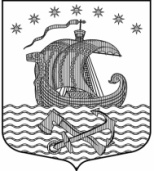 Администрациямуниципального образованияСвирицкое сельское поселениеВолховского муниципального районаЛенинградской областипостановление от «19» ноября 2021 года					                              № 130«О внесении изменений в постановление от 17.07.2020 г. №80»       В связи с выходом основного работника с декретного отпуска, специалист ЖКХ, администрация постановляет:1.	Внести изменения в Приложение №2 Постановления администрации от 17.07.2020 г. №80 «Об утверждении Положения «О Единой комиссии по проведению конкурсов или аукционов на право заключения договоров аренды, договоров безвозмездного пользования, договоров доверительного управления имуществом, иных договоров, предусматривающих переход прав владения и (или) пользования в отношении муниципального имущества муниципального образования Свирицкое сельское поселение»» и изложить его в новой редакции в соответствии с Приложением №1 настоящего постановления.3. Настоящее постановление подлежит официальному опубликованию в газете «Волховские огни» и размещению на официальном сайте администрации муниципального образования Свирицкое сельское поселение  //www.svirica-adm.ru/.                                                                                     4. Постановление вступает в силу с момента его официального опубликования.    5. Контроль за исполнением настоящего постановления оставляю за собой.Глава администрации                                                                      В.А. АтамановаИсп. Лазутина И.А.Тел.:  8(81363)44-222Приложение № 1к Постановлению администрацииМО Свирицкое  сельское поселениеОт 19.11.2021 года №130Состав Единой комиссии по проведению конкурсов или аукционов на право заключения договоров аренды, договоров безвозмездного пользования, договоров доверительного управления имуществом, иных договоров, предусматривающих переход прав владения и (или) пользования в отношении муниципального имущества МО Свирицкое сельское поселение Председатель комиссии – глава администрации МО Свирицкое сельское поселение Атаманова Вера АлексеевнаЗаместитель председателя – специалист по управлению муниципальным имуществом, контролю и вопросам дорожной деятельности Лазутина Ирина АлександровнаСекретарь комиссии – специалист по культуре и социальным вопросам администрации МО Свирицкое сельское поселение Дураничева Светлана ВикторовнаЧлены комиссии:Главный бухгалтер администрации МО Свирицкое сельское поселение – Провоторова Елена АркадьевнаСпециалист ЖКХ администрации МО Свирицкое сельское поселение – Чалкова Мария Владимировна;Депутат Совета депутатов МО Свирицкое сельское поселение (по согласованию)